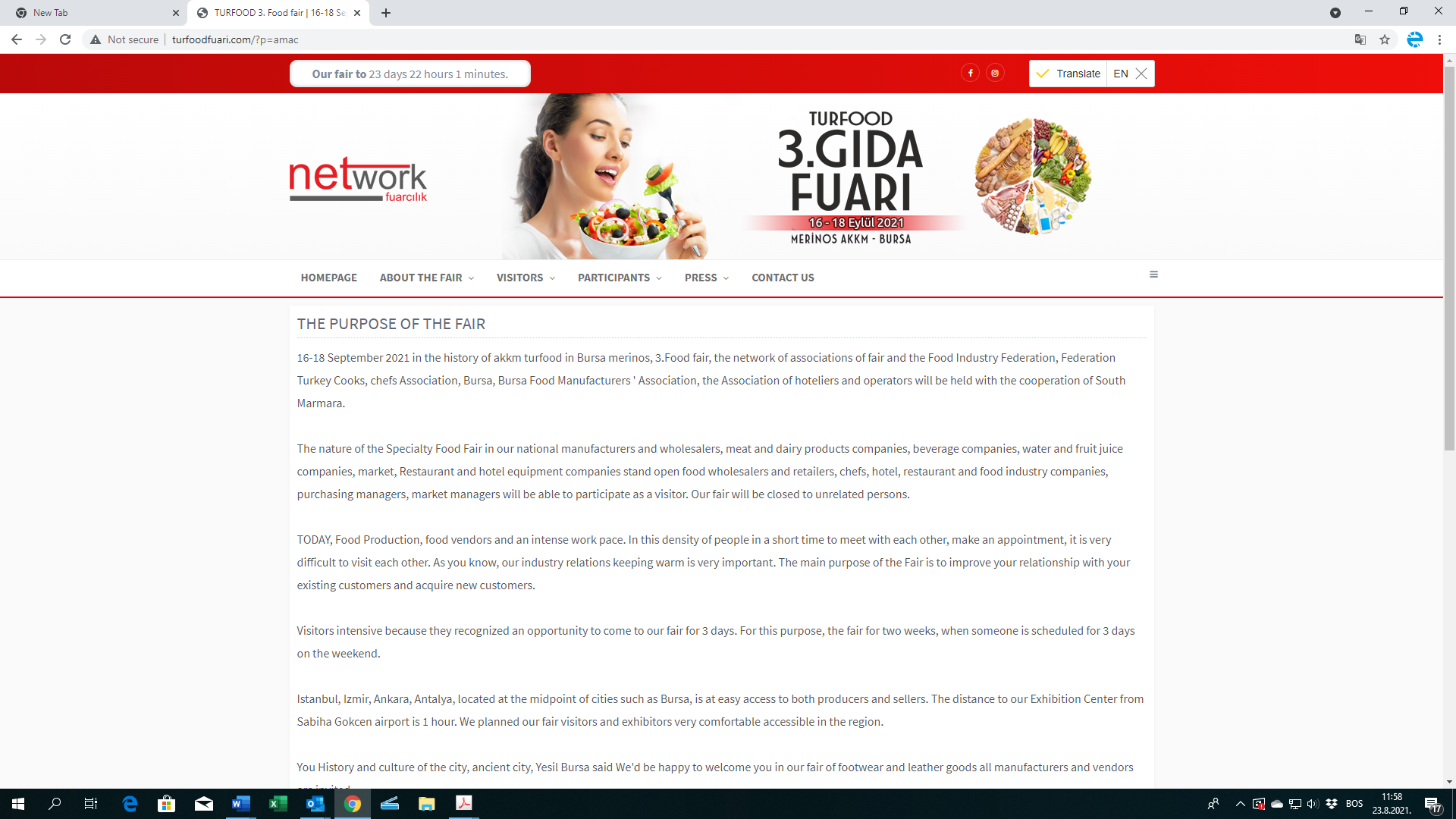 POZIV PRIVREDNICIMA IZ BOSNE I HERCEGOVINE DA POSJETE3. INTERNACIONALNI SAJAM HRANE I PREHRAMBENE INDUSTRIJE - TURFOODU  PERIODU 16. - 18. SEPTEMBAR 2021. GODINE, BURSA, REPUBLIKA TURSKAPoštovani,Pozivamo Vas na 3. Internacionalni sajam hrane i prehrambene industrije TURFOOD.Sajam se održava  u periodu 16.09.2021. - 18.09.2021. godine u Bursi, Republika Turska.  BIGMEV u saradnji  sa NETWORK FERS, Agencijom ZEDA i EEN partnerom iz Turske  - ULUTEK TEHNOPARK, Bursa, omogućuju Vam poslovno povezivanje, i na taj način razvijanje Vašeg poslovanja sa renomiranim turskim kompanijama. Sajam će Vam omogućiti razmjenu iskustava i nove pristupe u oblasti prehrambene industrije. Posjetioci sajma imat će priliku da stupe u kontakt sa:Proizvođačima i prodavačima raznovrsnih prehrambenih proizvoda i raznovrsnih pića; Proizvođačima mesa i mesnih prerađevina; Proizvođačima tradicionalnih proizvoda; Proizvođačima opreme za restorane i hotele.Cijena kotizacije učešća po jednoj osobi je 111,15 KM (sa PDV-om). Učesnicima su besplatno omogućene sljedeće usluge:SMJEŠTAJ U HOTELU SA DORUČKOM I VEČEROM ZA DVIJE  NOĆI, ULAZNICA ZA SAJAM,SVI  INTERNI TRANSFERI tj. transferi od aerodroma do hotela, od hotela do mjesta događaja i nazad,Učesnici će biti smješteni u elitnom i renomiranom hotelu  sa  4* ili 5* zvjezdica.VAŽNE NAPOMENE:- Sajam  mogu  da posjete najviše dva predstavnika  jedne kompanije.- Nije dozvoljena posjeta djece ili osoba koje nisu zaposlene u kompaniji!- POSJETİTELJ İMA OBAVEZU DA PLATİ SVOJE PUTNE TROŠKOVE İ İZVRŠİ REZERVACİJU  AVİONSKE KARTE   (SARAJEVO – ISTANBUL – SARAJEVO).U prilogu ovog Poziva šaljemo Vam i Prijavni list za posjetu sajmu. Za više informacija o 3.TURFOOD sajmu posjetite web stranicu http://turfoodfuari.com/  Detaljan PROGRAM  putovanja prijavljeni posjetioci će dobiti 7 dana prije polaska.Pozivamo zainteresovane privrednike da se prijave najkasnije do 6. SEPTEMBRA 2021. godine! Kontakt za prijavu i informacije u Agenciji ZEDA: alma@zeda.ba, Tel: + 387 32 445 631                                                                                                                                                                                                                                                                                                                                                                               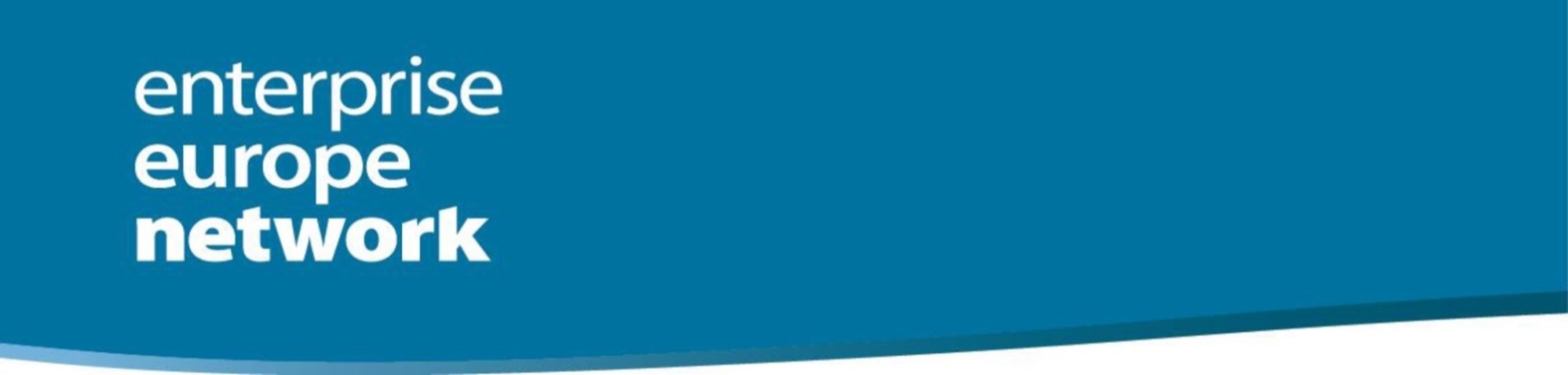 